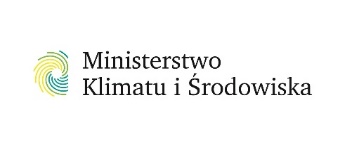 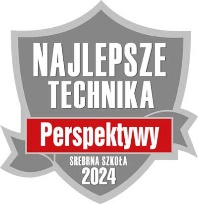 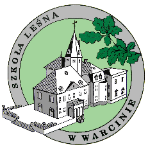 REGULAMIN REKRUTACJIDO KLAS PIERWSZYCH 5-LETNIEGO TECHNIKUM LEŚNEGO W WARCINIENA ROK SZKOLNY 2024/2025Podstawa prawna:art. 134 ustawy z dnia 14 grudnia 2016 r. Prawo oświatowe (t.j. Dz. U. z 2023 r., poz. 900 ze zm.),ustawa z dnia 07 września 1991r. o systemie oświaty (t.j. Dz. U. z 2023 r. poz. 1234 ze zm.),rozporządzenie Ministra Edukacji i Nauki z dnia 18 listopada 2022 r. w sprawie przeprowadzania postępowania rekrutacyjnego oraz postępowania uzupełniającego do publicznych przedszkoli, szkół, placówek i centrów (Dz. U. z 2022 r., poz. 2431 ze zm.); zarządzenie Nr 16/2024 Pomorskiego Kuratora Oświaty z dnia 29 stycznia 2024 r. w sprawie określenia terminów przeprowadzania postępowania rekrutacyjnego i postępowania uzupełniającego, w tym terminów składania dokumentów do publicznych szkół podstawowych dla dorosłych, klas I publicznych szkół ponadpodstawowych, klas wstępnych, o których mowa 
w art. 25 ust. 3 ustawy Prawo oświatowe i na semestr pierwszy klas I publicznych branżowych szkół II stopnia i publicznych szkół policealnych w województwie pomorskim na rok szkolny 2023/2024.§ 1.O przyjęcie do klas pierwszych 5–letniego technikum leśnego dla młodzieży kształcącego 
w zawodzie technik leśnik w Technikum Leśnym w Warcinie w roku szkolnym 2024/2025 mogą ubiegać się kandydaci, którzy:posiadają świadectwo ukończenia szkoły podstawowej oraz zaświadczenie o wynikach egzaminu ósmoklasisty;złożą w ustalonym terminie komplet wymaganych przez szkołę dokumentów, w tym zaświadczenie lekarskie zawierające orzeczenie o braku przeciwwskazań zdrowotnych do podjęcia praktycznej nauki zawodu w zawodzie technik leśnik.§ 2.Dokumenty obowiązujące kandydata ubiegającego się o przyjęcie do 5-letniego technikum leśnego w roku szkolnym 2024/2025 można składać bezpośrednio w sekretariacie Technikum Leśnego w Warcinie w terminie od 15 maja 2024 r. do 14 czerwca 2024 r. Preferowaną formą składania dokumentów jest forma elektroniczna lub za pośrednictwem poczty lub firm kurierskich. Rekrutacja do Technikum Leśnego w Warcinie jest prowadzona w formie papierowej.Kandydat ma prawo wyboru równocześnie nie więcej niż trzech szkół oraz dowolną liczbę klas 
w obrębie tych szkół. We wniosku o przyjęcie, kandydat wskazuje wybrane szkoły wg ustalonej przez siebie kolejności (własnych preferencji). Kandydaci do Technikum Leśnego w Warcinie mają możliwość pobrania wniosku udostępnionego na stronie internetowej szkoły. Po wydrukowaniu i wypełnieniu wniosek należy złożyć w sekretariacie szkoły. Preferowana forma składania jak w § 2 pkt. 1. Składane wnioski muszą być prawidłowo i czytelnie wypełnione i podpisane przez kandydata i rodziców (opiekunów prawnych). Forma złożenia wniosku nie ma wpływu na wyniki postępowania rekrutacyjnego. Szkoła zastrzega sobie prawo do zmiany planu naboru w wypadku większej lub mniejszej liczby kandydatów do szkoły.§ 3.WYMAGANE DOKUMENTY:wypełnione i podpisane podanie o przyjęcie do szkoły (wg ustalonego przez szkołę wzoru dostępnego na stronie internetowej);oryginał/kopia świadectwa ukończenia szkoły podstawowej;oryginał/kopia zaświadczenia o szczegółowych wynikach egzaminu ósmoklasisty; 2 fotografie (o wym. 30 x 42 mm, podpisane imieniem i nazwiskiem); zaświadczenie lekarskie zawierające orzeczenie o braku przeciwwskazań zdrowotnych do podjęcia praktycznej nauki zawodu w zawodzie technik leśnik (wydane przez lekarza medycyny pracy - skierowanie wydaje szkoła); ewentualnie inne dokumenty (zaświadczenie o uzyskaniu tytułu laureata lub finalisty olimpiad lub konkursów, opinie poradni, dokumenty potwierdzające spełnianie kryteriów dodatkowych), karta informacyjna kandydata (wydaje szkoła podstawowa).§ 4.Kryteria postępowania rekrutacyjnego do 5-letniego Technikum Leśnego w Warcinie.Do 5-letniego Technikum Leśnego w Warcinie przyjmuje się kandydatów, którzy: posiadają świadectwo ukończenia szkoły podstawowej; posiadają zaświadczenie lekarskie zawierające orzeczenie o braku przeciwwskazań zdrowotnych do podjęcia praktycznej nauki zawodu w zawodzie technik leśnik. W przypadku większej liczby kandydatów spełniających warunki wymienione w ust.1 pkt. 1 i 2, 
niż liczba wolnych miejsc w klasie pierwszej Technikum Leśnego w Warcinie, na pierwszym etapie postępowania rekrutacyjnego są brane pod uwagę łącznie następujące kryteria:punkty uzyskane za wyniki egzaminu ósmoklasisty, zawarte w zaświadczeniu o wynikach tego egzaminu (maksymalna liczba punktów możliwych do uzyskania - 100),punkty uzyskane za oceny z zajęć edukacyjnych wymienionych na świadectwie ukończenia szkoły podstawowej: języka polskiego, matematyki, biologii i obowiązkowego języka obcego nowożytnego (maksymalna liczba punktów możliwych do uzyskania - 72), punkty uzyskane za inne osiągnięcia ucznia wymienione w świadectwie ukończenia szkoły podstawowej, które uwzględnia się w procesie rekrutacji (maksymalna liczba punktów - 28). § 5.Sposób przeliczania na punkty ocen z języka polskiego, matematyki, obowiązkowego języka obcego nowożytnego, biologii: celujący		18 punktówbardzo dobry		17 punktów,dobry			14 punktów,dostateczny		8 punktów,dopuszczający		2 punkty.W wyniku przeliczania na punkty wyników egzaminu ósmoklasisty, wynik przedstawiony 
w procentach z:języka polskiego, matematyki mnoży się przez 0,35,języka obcego nowożytnego - mnoży się przez 0,3.W przypadku kandydatów zwolnionych z obowiązku przystąpienia do egzaminu ósmoklasisty na podstawie art. 44 zw ust. 2 i art. 44 zz ust. 2 ustawy, przelicza się na punkty oceny z języka polskiego, matematyki i języka obcego nowożytnego, wymienione na świadectwie ukończenia szkoły podstawowej wg zasad zawartych w § 8.1. rozporządzenia MEiN z dn. 18 listopada 2022 r.Sposób przeliczania na punkty innych osiągnięć ucznia wymienionych w świadectwie ukończenia szkoły podstawowej:za świadectwo ukończenia szkoły podstawowej z wyróżnieniem – 7 punktów,za uzyskanie w zawodach wiedzy będących konkursem o zasięgu ponadwojewódzkim organizowanym przez kuratorów oświaty na podstawie zawartych porozumień:tytułu finalisty konkursu przedmiotowego – 10 punktów,tytułu laureata konkursu tematycznego albo interdyscyplinarnego – 7 punktów tytułu finalisty konkursu tematycznego albo interdyscyplinarnego – 5 punktów,za uzyskanie w zawodach wiedzy będących konkursem o zasięgu międzynarodowym 
lub ogólnopolskim przeprowadzanych zgodnie z przepisami:tytułu finalisty konkursu przedmiotowego – 10 punktów,tytułu laureata konkursu tematycznego albo interdyscyplinarnego - 7 punktów,tytułu finalisty konkursu interdyscyplinarnego- 5 punktów,za uzyskanie w zawodach wiedzy będących konkursem o zasięgu wojewódzkim organizowanym przez kuratora oświaty:dwóch lub więcej tytułów finalisty konkursu przedmiotowego- 10 punktów,dwóch lub więcej tytułów laureata konkursu tematycznego albo interdyscyplinarnego – 7 punktów,dwóch lub więcej tytułów finalisty konkursu tematycznego albo interdyscyplinarnego – 5 punktów,tytułu finalisty konkursu przedmiotowego- 7 punktów,tytułu laureata konkursu tematycznego albo interdyscyplinarnego – 5 punktów,tytułu finalisty konkursu tematycznego albo interdyscyplinarnego – 3 punkty.za uzyskanie w zawodach będących konkursem o zasięgu ponadwojewódzkim 
lub wojewódzkim przeprowadzanych zgodnie z przepisami ustawy:dwóch lub więcej tytułów finalisty konkursu przedmiotowego – 10 punktów,dwóch lub więcej tytułów laureata konkursu tematycznego albo interdyscyplinarnego - 7 punktów,dwóch lub więcej tytułów finalisty konkursu tematycznego albo interdyscyplinarnego - 5 punktów,tytułu finalisty konkursu przedmiotowego – 7 punktów,tytułu laureata konkursu tematycznego albo interdyscyplinarnego - 5 punktów,tytułu konkursu tematycznego albo interdyscyplinarnego – 3 punkty,za uzyskanie wysokiego miejsca w zawodach wiedzy innych niż wymienione w pkt 2-5, artystycznych lub sportowych, organizowanych przez kuratora oświaty lub inne podmioty działające na terenie szkoły, na szczeblu:międzynarodowym – 4 punkty,krajowym – 3 punktywojewódzkim – 2 punkty,powiatowym – 1 punkt,w przypadku gdy kandydat ma więcej niż jedno szczególne osiągniecie z takich samych zawodów wiedzy, artystycznych i sportowych, na tym samym szczeblu oraz z tego samego zakresu, wymienione na świadectwie ukończenia szkoły podstawowej, przyznaje się jednorazowo punkty za najwyższe osiągnięcie tego ucznia w tych zawodach z tym, że maksymalna liczba punktów możliwych do uzyskania za wszystkie osiągnięcia wynosi 
18 punktów,za osiągnięcia w zakresie aktywności społecznej, w tym na rzecz środowiska szkolnego, 
w szczególności w formie wolontariatu – 3 punkty.§ 6.Wykaz zawodów wiedzy, artystycznych i sportowych, organizowanych przez kuratora oświaty lub inne podmioty działające na terenie szkoły, które mogą być wymienione w świadectwie ukończenia szkoły podstawowej, podaje do publicznej wiadomości kurator oświaty określając miejsca uznane za wysokie w tych zawodach.§ 7.Laureaci i finaliści ogólnopolskich olimpiad przedmiotowych oraz laureaci konkursów przedmiotowych o zasięgu wojewódzkim i ponadwojewódzkim (potwierdzone przez właściwego kuratora oświaty w stosownym zaświadczeniu) są przyjmowani do Technikum Leśnego w Warcinie w pierwszej kolejności, pod warunkiem, że posiadają:świadectwo ukończenia szkoły podstawowej, zaświadczenie lekarskie zawierające orzeczenie o braku przeciwwskazań zdrowotnych do podjęcia praktycznej nauki zawodu w zawodzie technik leśnik (wydane zgodnie z przepisami o służbie medycyny pracy).§ 8.W przypadku równorzędnych wyników uzyskanych na pierwszym etapie postępowania rekrutacyjnego (jednakowej ilości punktów), na drugim etapie postępowania przyjmuje się kandydatów z problemami zdrowotnymi, ograniczającymi możliwości wyboru kształcenia 
ze względu na stan zdrowia, potwierdzonymi opinią publicznej poradni psychologiczno-pedagogicznej, w tym publicznej poradni specjalistycznej pod warunkiem, że przedstawią zaświadczenie lekarskie zawierające orzeczenie o braku przeciwwskazań zdrowotnych do podjęcia praktycznej nauki zawodu w zawodzie technik leśnik (wydane przez lekarza medycyny pracy). W przypadku równorzędnych wyników na drugim etapie postępowania rekrutacyjnego, na trzecim etapie postępowania rekrutacyjnego są brane pod uwagę łącznie n/w kryteria:wielodzietność rodziny kandydata;niepełnosprawność kandydata; ⃰niepełnosprawność jednego z rodziców kandydata;niepełnosprawność obojga rodziców kandydata;niepełnosprawność rodzeństwa kandydata;samotne wychowywanie kandydata w rodzinie;objęcie kandydata pieczą zastępczą.Kryteria wymienione w ust. 2 mają jednakową wartość i muszą być potwierdzone uwierzytelnionymi dokumentami. § 9.Dyrektor szkoły do przeprowadzenia rekrutacji powołuje Szkolną Komisję Rekrutacyjną, która pracuje zgodnie z Regulaminem Rekrutacji do Technikum Leśnego w Warcinie na rok szkolny 2024/2025 i przepisami aktów prawnych cytowanych w podstawie prawnej regulaminu.Dyrektor szkoły powołuje przewodniczącego Komisji, który kieruje jej pracą.Do zadań komisji rekrutacyjnej należy:sporządzenie listy kandydatów, zawierającej imiona i nazwiska kandydatów uszeregowane 
w kolejności alfabetycznej, w przypadku których zweryfikowano wniosek, w tym zweryfikowano spełnianie przez kandydata warunków lub kryteriów branych pod uwagę 
w postępowaniu rekrutacyjnym oraz postępowaniu uzupełniającym;sporządzenie informacji o podjętych czynnościach;sporządzenie informacji o liczbie punktów przyznanych poszczególnym kandydatom po przeprowadzeniu postępowania rekrutacyjnego lub postępowania uzupełniającego,sporządzenie listy kandydatów zakwalifikowanych i kandydatów niezakwalifikowanych oraz sporządzenie listy kandydatów przyjętych i kandydatów nieprzyjętych.Przyjęcie kandydata następuje na podstawie przeprowadzonego postępowania rekrutacyjnego.Protokoły postępowania rekrutacyjnego zawierają w szczególności: datę posiedzenia komisji rekrutacyjnej, imiona i nazwiska przewodniczącego oraz członków komisji obecnych na posiedzeniu, a także informacje o podjętych czynnościach lub rozstrzygnięciach. Protokół podpisuje przewodniczący i członkowie komisji rekrutacyjnej.Do protokołów postępowania rekrutacyjnego załącza się w szczególności:listę kandydatów zawierającą imiona i nazwiska kandydatów uszeregowane w kolejności alfabetycznej, w przypadku których zweryfikowano wniosek o przyjęcie do szkoły;informację o liczbie punktów przyznanych poszczególnym kandydatom po przeprowadzeniu postępowania rekrutacyjnego lub postępowania uzupełniającego;listę kandydatów zakwalifikowanych i kandydatów niezakwalifikowanych;listę kandydatów przyjętych i kandydatów nieprzyjętych;Osoby wchodzące w skład komisji rekrutacyjnej są obowiązane do nieujawniania informacji 
o przebiegu posiedzenia komisji i podjętych rozstrzygnięciach.§ 10.W terminie 3 dni od dnia podania do publicznej wiadomości listy kandydatów przyjętych 
i kandydatów nieprzyjętych, rodzic (opiekun prawny) kandydata lub kandydat pełnoletni może wystąpić do Komisji Rekrutacyjnej z wnioskiem o sporządzenie uzasadnienia odmowy przyjęcia do Technikum Leśnego w Warcinie. Uzasadnienie sporządza się w terminie do 3 dni od dnia złożenia wniosku, o którym mowa w ust 1. Uzasadnienie zawiera przyczyny odmowy przyjęcia, w tym najniższą liczbę punktów, która uprawniała do przyjęcia oraz liczbę punktów, którą kandydat uzyskał w postępowaniu rekrutacyjnym. Rodzic (opiekun prawny) kandydata lub kandydat może wnieść do Dyrektora Szkoły odwołanie od rozstrzygnięcia Komisji Rekrutacyjnej w terminie do 3 dni od dnia otrzymania uzasadnienia. Dyrektor Technikum Leśnego w Warcinie rozpatruje odwołanie od rozstrzygnięcia Komisji Rekrutacyjnej, o którym mowa w ust. 3 w terminie do 3 dni od dnia otrzymania odwołania.§ 11.Harmonogram czynności w postępowaniu rekrutacyjnym do 5-letniego Technikum Leśnego w Warcinie na rok szkolny 2023/2024*pod warunkiem, że przedstawią zaświadczenie lekarskie zawierające orzeczenie o braku przeciwwskazań zdrowotnych do podjęcia praktycznej nauki zawodu w zawodzie technik leśnik.**szczegółowy terminarz postępowania uzupełniającego zawarty jest w Zarządzeniu Nr 16/2024 Pomorskiego Kuratora Oświaty, o którym mowa w podstawie prawnej nin. Regulaminu.§ 12.W sprawach nieuregulowanych i nieuszczegółowionych w regulaminie mają zastosowanie przepisy zawarte w aktach prawnych wymienionych w podstawie prawnej niniejszego regulaminu. Rodzaj czynnościTermin w postępowaniu rekrutacyjnymSkładanie wniosku o przyjęcie do szkoły – wraz z dokumentami potwierdzającymi spełnianie przez kandydata warunków lub kryteriów branych pod uwagę w postępowaniu rekrutacyjnym (podpisanego przez co najmniej jednego rodzica/opiekuna prawnego).od 15 maja 2024 r. 
do 14 czerwca 2024 r.
do godz. 15.00Uzupełnianie wniosku o przyjęcie do szkoły ponadpodstawowej 
o świadectwo ukończenia szkoły podstawowej i o zaświadczenie
 o wyniku egzaminu ósmoklasisty oraz złożenie nowego wniosku, 
w tym zmiana przez kandydata wniosku o przyjęcie, z uwagi na zmianę szkół, do których kandydujeod 21 czerwca 2024 r.do 5 lipca 2023 r.
do godz.15.00Weryfikacja przez komisję rekrutacyjną wniosków o przyjęcie do szkoły ponadpodstawowej i dokumentów potwierdzających spełnianie przez kandydata warunków poświadczanych 
w oświadczeniach, w tym dokonanie przez przewodniczącego komisji rekrutacyjnej czynności związanych z ustaleniem tych okoliczności. do 5 lipca 2024 r.Weryfikacja przez komisję rekrutacyjną wniosków o przyjęcie do szkoły i dokumentów potwierdzających spełnianie przez kandydata warunków lub kryteriów branych pod uwagę w postępowaniu rekrutacyjnym, w tym okoliczności zweryfikowanych przez wójta (burmistrza lub prezydenta) wskazanych w oświadczeniachdo 11 lipca 2024 r.Podanie do publicznej wiadomości listy kandydatów zakwalifikowanych i kandydatów niezakwalifikowanych, zawierających imiona i nazwiska kandydatów uszeregowane 
w kolejności alfabetycznej oraz informację o zakwalifikowaniu albo niezakwalifikowaniu kandydata, a także najniższą liczbę punktów, która uprawnia do przyjęcia.12 lipca 2024 r.Wydawanie przez szkołę skierowań na badania lekarskie (badania przeprowadza lekarz medycyny pracy).do 16 lipca 2024 r.Potwierdzenie woli przyjęcia w postaci przedłożenia oryginału świadectwa ukończenia szkoły podstawowej i oryginału zaświadczenia o wynikach egzaminu ósmoklasisty o ile nie zostały one złożone wcześniej w uzupełnieniu wniosku o przyjęcie do szkoły oraz zaświadczenia lekarskiego zawierającego orzeczenie o braku przeciwwskazań zdrowotnych do podjęcia praktycznej nauki zawodu w zawodzie technik leśnik.do 19 lipca 2024 r.
do godz.15.00Podanie do publicznej wiadomości przez komisję rekrutacyjną listy kandydatów przyjętych do szkoły i kandydatów nieprzyjętych.22 lipca 2024 r.
do godz.14.00Postępowanie odwoławcze w postępowaniu rekrutacyjnym zgodnie z § 10 niniejszego regulaminu.do 3 sierpnia 2024 r.W przypadku niedokonania pełnego naboru w dniu 19 lipca 2024 r. wdrożone zostanie postępowanie uzupełniające.od 22 lipca 2024 r.
do 9 sierpnia 2024 r.**